Additional Information that may be relevant (e.g. hobbies/interests, previous occupation, assistance)
________________________________________________________________________________________________________________________________________________________________________________________________________APPLICATION FORM 
Client’s Details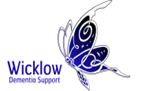 APPLICATION FORM 
Client’s DetailsAPPLICATION FORM 
Client’s DetailsAPPLICATION FORM 
Client’s DetailsAPPLICATION FORM 
Client’s DetailsAPPLICATION FORM 
Client’s DetailsAPPLICATION FORM 
Client’s Details & EircodePhone NumberPhone NumberEmail addressEmail addressDate of BirthLiving Situation (please tick below)Living Situation (please tick below)Living Situation (please tick below)Living Situation (please tick below)Living Situation (please tick below)Living Situation (please tick below)Living Situation (please tick below)Alone With Spouse With Spouse With Spouse With family member With family member Other Contact Person (as above, family member, friend or other)Contact Person (as above, family member, friend or other)Contact Person (as above, family member, friend or other)Contact Person (as above, family member, friend or other)Contact Person (as above, family member, friend or other)Contact Person (as above, family member, friend or other)Contact Person (as above, family member, friend or other)NameRelationshipAddressPhone NumberPhone NumberEmail addressEmail addressAlzPals: befriending service provided for 2 hours once a week to the person with dementia                                        Bray Memory Group:  Cognitive Stimulation Therapy based group for people with dementia (early stage)               Carnew Memory Group:  Cognitive Stimulation Therapy based group for people with dementia (early stage)          Wicklow Memory Group: Cognitive Stimulation Therapy based group for people with dementia (early stage)          Musical Memories: Friday morning music session Greystones for person with dementia + family/friend                                                                                                                Family Carer Support Group once monthly facilitated peer support group                                                                      AlzPals: befriending service provided for 2 hours once a week to the person with dementia                                        Bray Memory Group:  Cognitive Stimulation Therapy based group for people with dementia (early stage)               Carnew Memory Group:  Cognitive Stimulation Therapy based group for people with dementia (early stage)          Wicklow Memory Group: Cognitive Stimulation Therapy based group for people with dementia (early stage)          Musical Memories: Friday morning music session Greystones for person with dementia + family/friend                                                                                                                Family Carer Support Group once monthly facilitated peer support group                                                                      AlzPals: befriending service provided for 2 hours once a week to the person with dementia                                        Bray Memory Group:  Cognitive Stimulation Therapy based group for people with dementia (early stage)               Carnew Memory Group:  Cognitive Stimulation Therapy based group for people with dementia (early stage)          Wicklow Memory Group: Cognitive Stimulation Therapy based group for people with dementia (early stage)          Musical Memories: Friday morning music session Greystones for person with dementia + family/friend                                                                                                                Family Carer Support Group once monthly facilitated peer support group                                                                      AlzPals: befriending service provided for 2 hours once a week to the person with dementia                                        Bray Memory Group:  Cognitive Stimulation Therapy based group for people with dementia (early stage)               Carnew Memory Group:  Cognitive Stimulation Therapy based group for people with dementia (early stage)          Wicklow Memory Group: Cognitive Stimulation Therapy based group for people with dementia (early stage)          Musical Memories: Friday morning music session Greystones for person with dementia + family/friend                                                                                                                Family Carer Support Group once monthly facilitated peer support group                                                                      AlzPals: befriending service provided for 2 hours once a week to the person with dementia                                        Bray Memory Group:  Cognitive Stimulation Therapy based group for people with dementia (early stage)               Carnew Memory Group:  Cognitive Stimulation Therapy based group for people with dementia (early stage)          Wicklow Memory Group: Cognitive Stimulation Therapy based group for people with dementia (early stage)          Musical Memories: Friday morning music session Greystones for person with dementia + family/friend                                                                                                                Family Carer Support Group once monthly facilitated peer support group                                                                      AlzPals: befriending service provided for 2 hours once a week to the person with dementia                                        Bray Memory Group:  Cognitive Stimulation Therapy based group for people with dementia (early stage)               Carnew Memory Group:  Cognitive Stimulation Therapy based group for people with dementia (early stage)          Wicklow Memory Group: Cognitive Stimulation Therapy based group for people with dementia (early stage)          Musical Memories: Friday morning music session Greystones for person with dementia + family/friend                                                                                                                Family Carer Support Group once monthly facilitated peer support group                                                                      AlzPals: befriending service provided for 2 hours once a week to the person with dementia                                        Bray Memory Group:  Cognitive Stimulation Therapy based group for people with dementia (early stage)               Carnew Memory Group:  Cognitive Stimulation Therapy based group for people with dementia (early stage)          Wicklow Memory Group: Cognitive Stimulation Therapy based group for people with dementia (early stage)          Musical Memories: Friday morning music session Greystones for person with dementia + family/friend                                                                                                                Family Carer Support Group once monthly facilitated peer support group                                                                      Consented to Referral by (if relevant) Name  Please tick 
Person with dementia  	Family Member   Public Health Nurse  Hospital Professional  GP    Friend      Other    
Form Completed by:                                                                                                                                   Date: 